DELIBERAÇÃO Nº 085/2019 – CEF-CAU/BRA COMISSÃO DE ENSINO E FORMAÇÃO – CEF-CAU/BR, reunida ordinariamente em Brasília-DF, na Sede do CAU/BR, nos dias 31 de outubro e 1º de novembro de 2019, no uso das competências que lhe conferem o art. 99 do Regimento Interno do CAU/BR, após análise do assunto em epígrafe, eConsiderando o art. 4º da Lei 12.378, de 31 de dezembro de 2010, que determina que o CAU/BR organizará e manterá atualizado cadastro nacional das escolas e faculdades de arquitetura e urbanismo, incluindo o currículo de todos os cursos oferecidos e os projetos pedagógicos; e o art. 6º da referida lei, que determina que são requisitos para o registro capacidade civil e diploma de graduação em arquitetura e urbanismo, obtido em instituição de ensino superior oficialmente reconhecida pelo poder público;Considerando que o Decreto nº 9.235, de 15 de dezembro de 2017, que dispõe sobre o exercício das funções de regulação, supervisão e avaliação das instituições de educação superior e dos cursos superiores de graduação e de pós-graduação no sistema federal de ensino;Considerando que o artigo 46 Decreto nº 9.235/2017 determina que a instituição protocolará pedido de reconhecimento de curso no período compreendido entre cinquenta por cento do prazo previsto para integralização de sua carga horária e setenta e cinco por cento desse prazo, observado o calendário definido pelo Ministério da Educação;Considerando a Nota Jurídica Nº 6/AJ-CAM/2017 CAU/BR que trata do reconhecimento de cursos para fins de expedição e registro de diplomas conforme Portaria Normativa MEC n° 40, de 2007, da fixação de prazos de início e término, da finalidade dos prazos vinculada a interesses da Administração, dos agentes da Sociedade a quem os prazos aproveitam e das partes envolvidas, da antecipação dos prazos por quem deva cumpri-los, da ausência de prejuízos e da validade dos atos praticados antes do prazo, com aproveitamento dos efeitos a eles associados;Considerando que é encaminhado Ofício à Diretoria de Supervisão da Educação Superior – DISUP da Secretaria de Regulação do Ensino Superior - SERES/MEC, solicitando verificação de resultado do cálculo de tempestividade efetuado pela CEF-CAU/BR para protocolos de reconhecimento com resultado intempestivo, bem como emitida comunicação para a respectiva IES acerca do fato; Considerando o art. 26 da Portaria MEC nº 1.095/2018, que fala que “os cursos cujos pedidos de reconhecimento tenham sido protocolados dentro do prazo e não tenham sido finalizados até a data de conclusão da primeira turma consideram-se reconhecidos, exclusivamente para fins de expedição e registro de diplomas”;Considerando que é encaminhado Ofício à Procuradoria Institucional das IES com resultado intempestivo para protocolo de reconhecimento do curso, dando ciência da situação; Considerando a presunção de legitimidade do documento emitido pela IES apresentado pelo egresso para fins de registro, e que a negativa de registro pode trazer prejuízo aos egressos do curso em questão, até resposta por parte da Secretaria de Regulação do Ensino Superior – SERES-MEC;Considerando as Deliberações 63/2015, 64/2015, 65/2015, 001/2018 e 002/2018 CEF-CAU/BR que aprovam metodologias para Cálculo de Tempestividade e Cadastro de Cursos no CAU/BR; eConsiderando o §2º do art. 61 da lei 12378/2010, que determina a articulação do CAU/BR com as Comissões de Ensino e Formação dos CAUs/UFs por intermédio do conselheiro federal representante das instituições de ensino superior (IES).DELIBERA:1 -	Informar que, conforme legislação vigente, poderão ser registrados os egressos de cursos de graduação em Arquitetura e Urbanismo que tenham portaria de reconhecimento do curso publicada ou protocolo do pedido de reconhecimento da CEF-CAU/BR com resultado tempestivo, e que estejam em dia com as renovações de reconhecimento;2 -  Nos casos de cálculo de prazo para protocolo do pedido de reconhecimento intempestivo, autorizar os CAU/UF a realizar o registro provisório, até que seja publicada portaria de reconhecimento do curso ou até manifestação da Secretaria de Regulação do Ensino Superior – SERES-MEC, diante da presunção de legitimidade do documento emitido pela IES;3 -  Acolher os resultados dos cálculos de tempestividade e orientações sobre registro de egressos de cursos de Arquitetura e Urbanismo conforme tabela constante do Anexo I desta deliberação;4 - Orientar os CAU/UF de que deverão ser verificados os requisitos de registro vigentes, incluindo a contemplação de carga horária e tempo de integralização previstos pelo sistema de ensino, contemplados nos históricos apresentados pelos egressos;5 -  Aprovar as inclusões e alterações no cadastro de cursos de Arquitetura e Urbanismo conforme tabela constante do Anexo II desta deliberação;6 -  Solicitar o compartilhamento do conteúdo desta deliberação com as assessorias das Comissões de Ensino e Formação dos CAU/UF, por intermédio do conselheiro representante das IES;7 -  Enviar esta deliberação à Presidência do CAU/BR para conhecimento e tomada das seguintes providências: Informar a Presidência e Comissão de Ensino e Formação dos CAU/UF acerca do conteúdo desta deliberação.Brasília – DF, 1º de novembro de 2019.ANEXO I – Cálculo de Tempestividade de Cursos de Arquitetura e UrbanismoANEXO II – Atualização de Dados Cadastrais e Status Cursos de Arquitetura e UrbanismoPROCESSOSICCAU nº 363532/2017 e 377224/2016INTERESSADOCEF-CAU/BR, CAUs/UF e IESASSUNTOCálculo de Tempestividade e Solicitações de Cadastro de Cursos de Arquitetura e UrbanismoJuliano Pamplona Ximenes PonteCoordenador em exercício________________________________________Humberto Mauro Andrade CruzMembro________________________________________Alfredo Renato Pena BranaMembro________________________________________Hélio Cavalcanti da Costa LimaMembro________________________________________Roseana de Almeida VasconcelosMembro________________________________________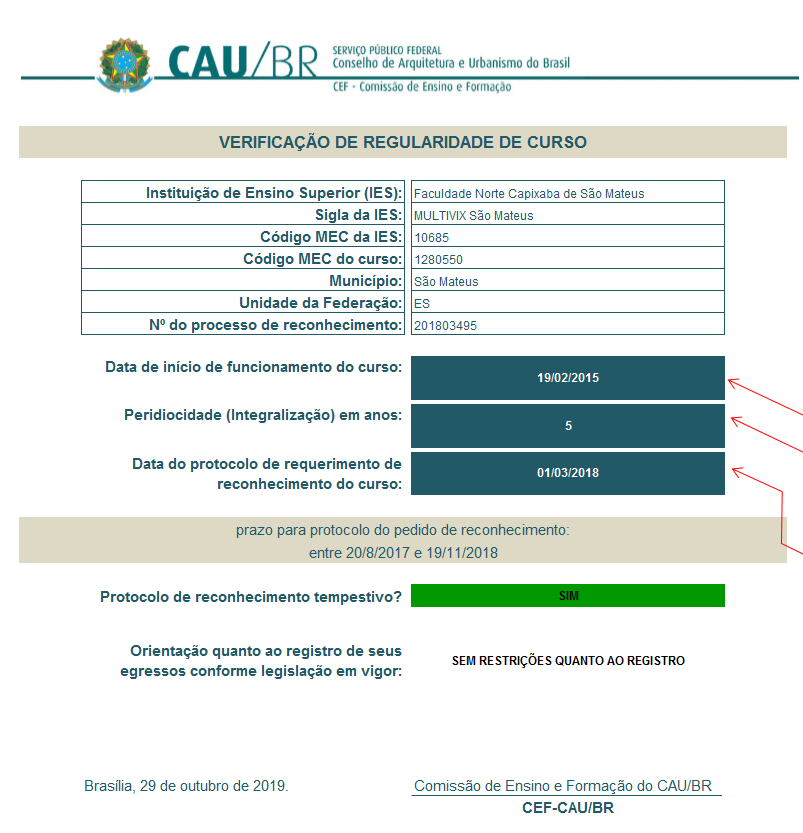 Cálculo de Tempestividade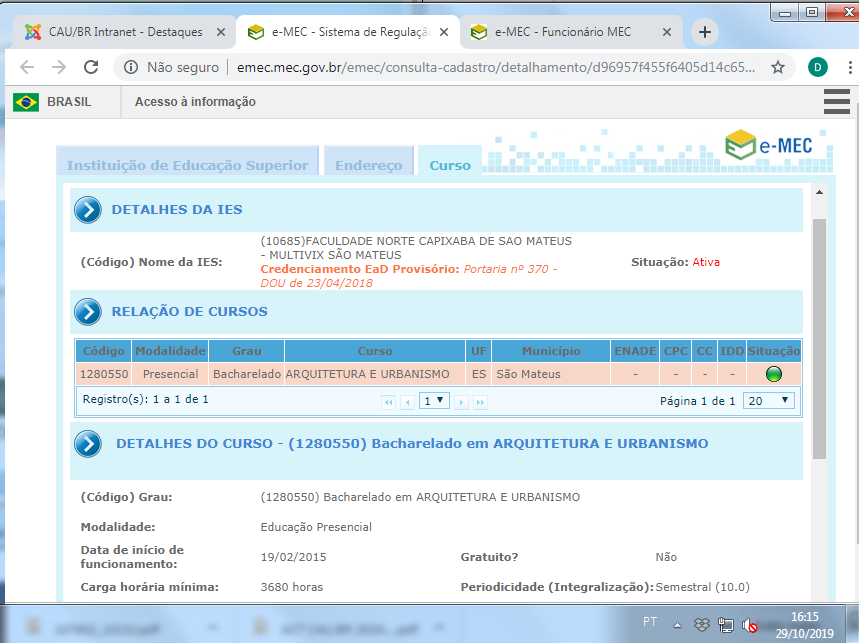 Imagem 1 – dados do Curso e data início (e-MEC)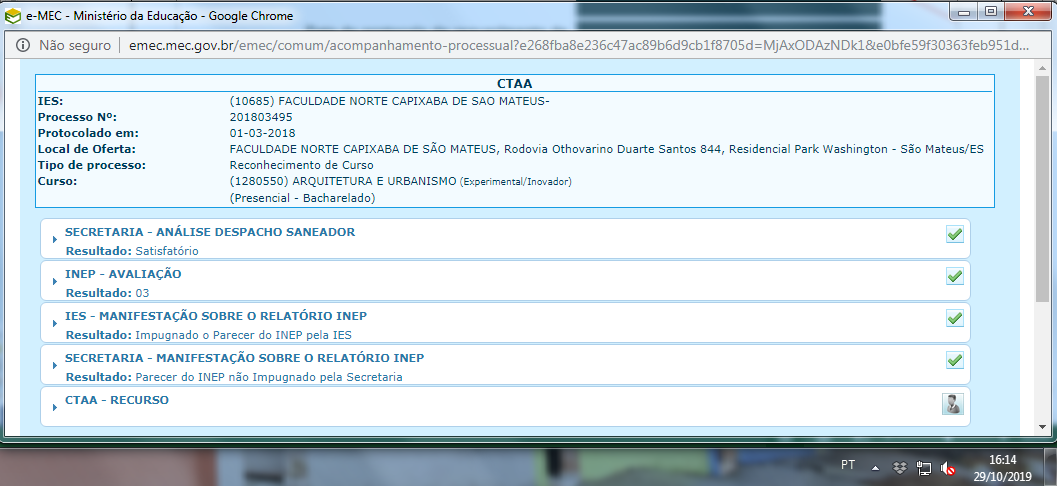 Imagem 2 – protocolo de Reconhecimento (e-MEC)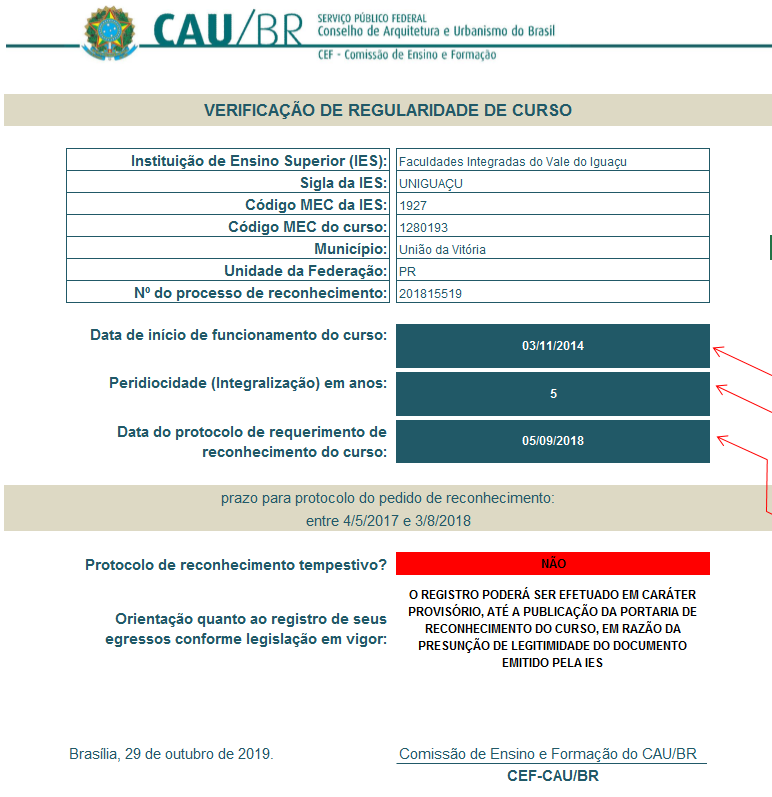 Cálculo de Tempestividade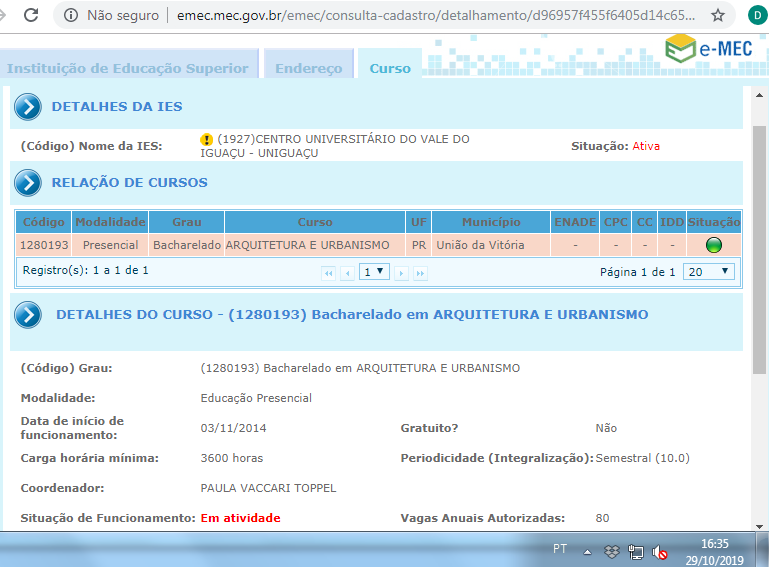 Imagem 1 – dados do Curso e data início (e-MEC)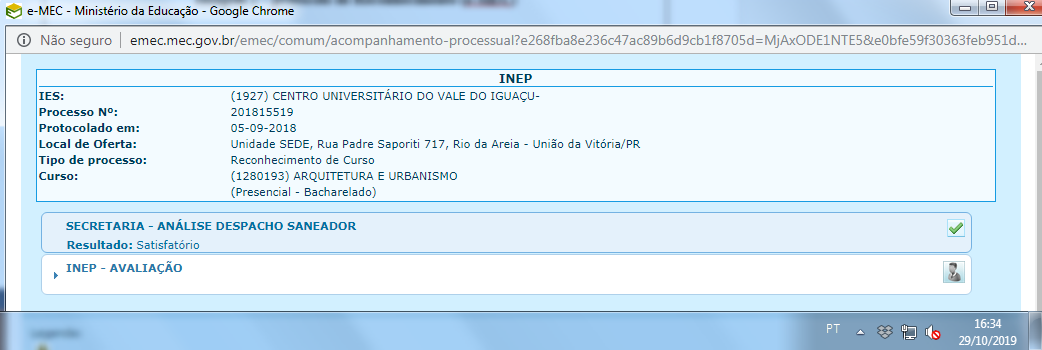 Imagem 2 – protocolo de Reconhecimento (e-MEC)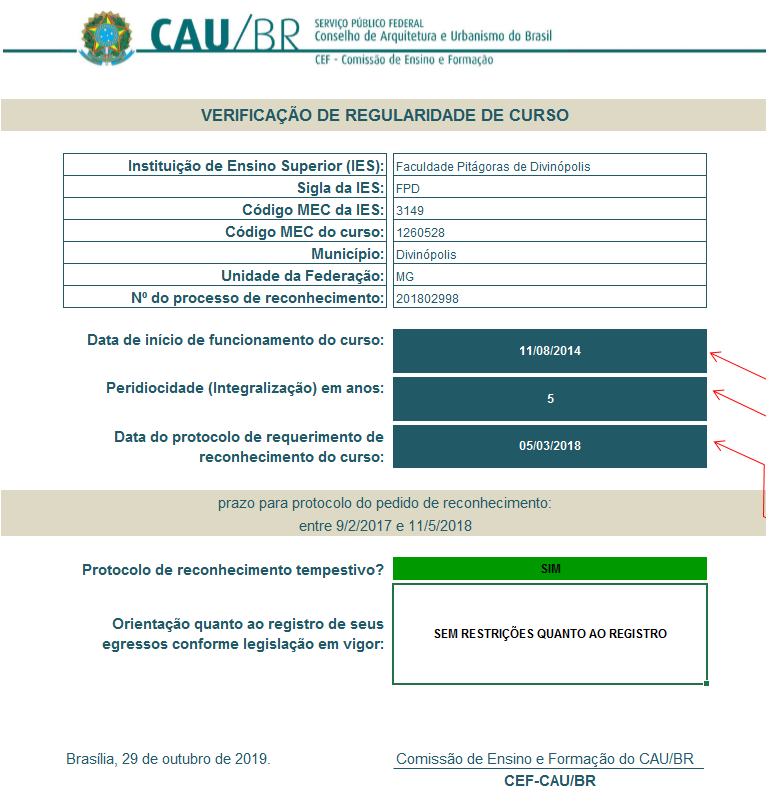 Cálculo de Tempestividade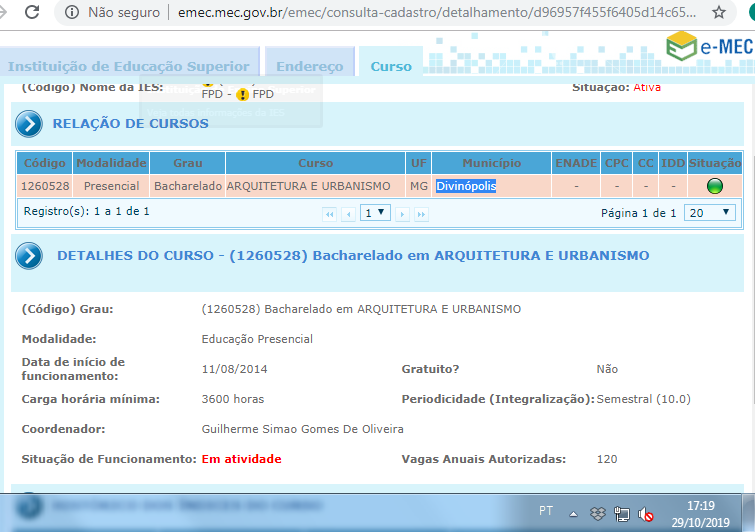 Imagem 1 – dados do Curso e data início (e-MEC)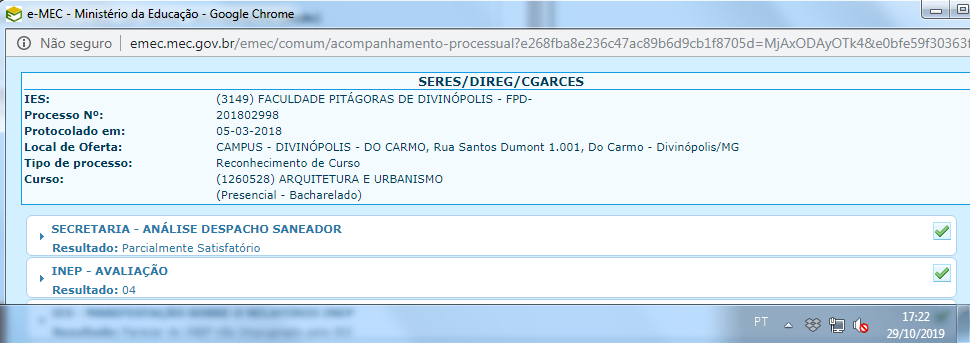 Imagem 2 – protocolo de Reconhecimento (e-MEC)ALTERAÇÃO DE INFORMAÇÕES DE CADASTRO DE CURSO BASE DE DADOS CEF-CAU/BR(Aprovado pela Deliberação CEF-CAU/BR nº 2/2018)ALTERAÇÃO DE INFORMAÇÕES DE CADASTRO DE CURSO BASE DE DADOS CEF-CAU/BR(Aprovado pela Deliberação CEF-CAU/BR nº 2/2018)ALTERAÇÃO DE INFORMAÇÕES DE CADASTRO DE CURSO BASE DE DADOS CEF-CAU/BR(Aprovado pela Deliberação CEF-CAU/BR nº 2/2018)ALTERAÇÃO DE INFORMAÇÕES DE CADASTRO DE CURSO BASE DE DADOS CEF-CAU/BR(Aprovado pela Deliberação CEF-CAU/BR nº 2/2018)ALTERAÇÃO DE INFORMAÇÕES DE CADASTRO DE CURSO BASE DE DADOS CEF-CAU/BR(Aprovado pela Deliberação CEF-CAU/BR nº 2/2018)ALTERAÇÃO DE INFORMAÇÕES DE CADASTRO DE CURSO BASE DE DADOS CEF-CAU/BR(Aprovado pela Deliberação CEF-CAU/BR nº 2/2018)ALTERAÇÃO DE INFORMAÇÕES DE CADASTRO DE CURSO BASE DE DADOS CEF-CAU/BR(Aprovado pela Deliberação CEF-CAU/BR nº 2/2018)ALTERAÇÃO DE INFORMAÇÕES DE CADASTRO DE CURSO BASE DE DADOS CEF-CAU/BR(Aprovado pela Deliberação CEF-CAU/BR nº 2/2018)ALTERAÇÃO DE INFORMAÇÕES DE CADASTRO DE CURSO BASE DE DADOS CEF-CAU/BR(Aprovado pela Deliberação CEF-CAU/BR nº 2/2018)ALTERAÇÃO DE INFORMAÇÕES DE CADASTRO DE CURSO BASE DE DADOS CEF-CAU/BR(Aprovado pela Deliberação CEF-CAU/BR nº 2/2018)ALTERAÇÃO DE INFORMAÇÕES DE CADASTRO DE CURSO BASE DE DADOS CEF-CAU/BR(Aprovado pela Deliberação CEF-CAU/BR nº 2/2018)ALTERAÇÃO DE INFORMAÇÕES DE CADASTRO DE CURSO BASE DE DADOS CEF-CAU/BR(Aprovado pela Deliberação CEF-CAU/BR nº 2/2018)ALTERAÇÃO DE INFORMAÇÕES DE CADASTRO DE CURSO BASE DE DADOS CEF-CAU/BR(Aprovado pela Deliberação CEF-CAU/BR nº 2/2018)ALTERAÇÃO DE INFORMAÇÕES DE CADASTRO DE CURSO BASE DE DADOS CEF-CAU/BR(Aprovado pela Deliberação CEF-CAU/BR nº 2/2018)ALTERAÇÃO DE INFORMAÇÕES DE CADASTRO DE CURSO BASE DE DADOS CEF-CAU/BR(Aprovado pela Deliberação CEF-CAU/BR nº 2/2018)ALTERAÇÃO DE INFORMAÇÕES DE CADASTRO DE CURSO BASE DE DADOS CEF-CAU/BR(Aprovado pela Deliberação CEF-CAU/BR nº 2/2018)ALTERAÇÃO DE INFORMAÇÕES DE CADASTRO DE CURSO BASE DE DADOS CEF-CAU/BR(Aprovado pela Deliberação CEF-CAU/BR nº 2/2018)ALTERAÇÃO DE INFORMAÇÕES DE CADASTRO DE CURSO BASE DE DADOS CEF-CAU/BR(Aprovado pela Deliberação CEF-CAU/BR nº 2/2018)ALTERAÇÃO DE INFORMAÇÕES DE CADASTRO DE CURSO BASE DE DADOS CEF-CAU/BR(Aprovado pela Deliberação CEF-CAU/BR nº 2/2018)ALTERAÇÃO DE INFORMAÇÕES DE CADASTRO DE CURSO BASE DE DADOS CEF-CAU/BR(Aprovado pela Deliberação CEF-CAU/BR nº 2/2018)ALTERAÇÃO DE INFORMAÇÕES DE CADASTRO DE CURSO BASE DE DADOS CEF-CAU/BR(Aprovado pela Deliberação CEF-CAU/BR nº 2/2018)ALTERAÇÃO DE INFORMAÇÕES DE CADASTRO DE CURSO BASE DE DADOS CEF-CAU/BR(Aprovado pela Deliberação CEF-CAU/BR nº 2/2018)ALTERAÇÃO DE INFORMAÇÕES DE CADASTRO DE CURSO BASE DE DADOS CEF-CAU/BR(Aprovado pela Deliberação CEF-CAU/BR nº 2/2018)ALTERAÇÃO DE INFORMAÇÕES DE CADASTRO DE CURSO BASE DE DADOS CEF-CAU/BR(Aprovado pela Deliberação CEF-CAU/BR nº 2/2018)Dados BásicosDados BásicosDados BásicosDados BásicosDados BásicosDados BásicosDados BásicosDados BásicosDocumentação ApresentadaDocumentação ApresentadaDocumentação ApresentadaDocumentação ApresentadaDocumentação ApresentadaDocumentação ApresentadaDocumentação ApresentadaDocumentação ApresentadaDocumentação ApresentadaDeliberaçãoDeliberaçãoDeliberaçãoDeliberaçãoDeliberaçãoDeliberaçãoDeliberaçãoDeliberaçãoDeliberaçãoCódigo Curso MECCódigo Curso MECNome da IESNome da IESSiglaSiglaCidade UFÚltimo PPC SICCAUÚltimo PPC SICCAUAto de AutorizaçãoProtocolo de ReconhecimentoPortaria de ReconhecimentoPortaria de ReconhecimentoÚltima Renovação de ReconhecimentoÚltima Renovação de ReconhecimentoAba Detalhes Curso SICCAUSituação do Curso após AnáliseSituação do Curso após AnálisePendênciasPendênciasPendênciasDeliberação CEF-CAU/BRImportação de Egressos após AnáliseImportação de Egressos após AnáliseObservações112805501280550Faculdade Norte Capixaba de São MateusFaculdade Norte Capixaba de São MateusMULTIVIXMULTIVIXSão MateusES--Portaria 599 de 29/10/2014Processo 201803495Tempestivo----Não preenchidaNão CadastradoNão CadastradoIniciar inserção de documentos no SICCAU e preencher a aba detalhes do curso.Iniciar inserção de documentos no SICCAU e preencher a aba detalhes do curso.Iniciar inserção de documentos no SICCAU e preencher a aba detalhes do curso.99/2018, 85/2019Não AutorizadoNão AutorizadoHomologar cálculo de tempestividade.212801931280193Faculdades Integradas do Vale do IguaçuFaculdades Integradas do Vale do IguaçuUNIGUAÇUUNIGUAÇUUnião da VitóriaPR--Portaria 603 de 29/10/2014Processo201815519IntempestivoPara cálculo de tempestividade consultar Deliberação 85/2019Para cálculo de tempestividade consultar Deliberação 85/2019--Não preenchidaNão cadastradoNão cadastradoIniciar inserção de documentos no SICCAU e preencher a aba detalhes do curso.Iniciar inserção de documentos no SICCAU e preencher a aba detalhes do curso.Iniciar inserção de documentos no SICCAU e preencher a aba detalhes do curso.85/2019Não autorizadoNão autorizadoHomologar cálculo de tempestividade.312605281260528Faculdade Pitágoras de DivinópolisFaculdade Pitágoras de DivinópolisFPDFPDDivinópolisMG--Portaria 306 de 20/05/2014Processo201802998Tempestivo----Não preenchidaNão cadastradoNão cadastradoIniciar inserção de documentos no SICCAU e preencher a aba detalhes do curso.Iniciar inserção de documentos no SICCAU e preencher a aba detalhes do curso.Iniciar inserção de documentos no SICCAU e preencher a aba detalhes do curso.85/2019Não autorizadoNão autorizadoHomologar cálculo de tempestividade.